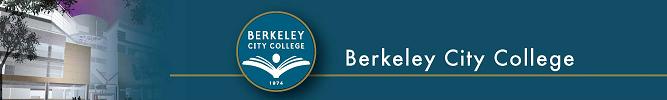 2012-2013REQUEST FOR CONSIDERATION OFCHANGE IN DEPENDENCY STATUSEligibility for assistance is based on the assumption that students and their parents are primarily responsible for paying for education.  If the directions on your financial aid application instruct you to provide your parents’ information, then by law, you are dependent on your parents.Federal Regulations provide the Financial Aid Office with the opportunity to employ the use of “Professional Judgment” to make a regularly defined dependent student independent.  The Financial Aid Office will only override dependency status if the student can present mitigating circumstances.   The student must complete this form and are required to provide written documentation from a third party to support his or her case.  Examples of acceptable documentation may be provided from a social worker, psychologist, minister, etc.Student’s Last Name____________________ First Name _________________ SSN_____________Peralta Email Address ______________________________________ Phone ____________________Mailing Address___________________________________ City______________ State___________Mother Information 	                   			 Father InformationName____________________________________	 Name  __________________________________Address__________________________________  	Address  _________________________________	___________________________________                  ________________________________Phone____________________________________   Phone  __________________________________Email____________________________________    Email  __________________________________What are your present living arrangements? (Who do you live with?  How much do you pay each month for rent?  When did this arrangement begin?)___________________________________________________________________________________________________________________________________________________________________________________________________________________________________________________________________________________________________________________________________________________________________________________________________________How do you support yourself and meet your current living expenses?_______________________________________________________________________________________________________________________________________________________________________________________________________________________________________________________________________________________________________________________________________________________________________________________________3. When was the last time that you lived with your parents?  _______________________________										       Month/Year4. When did your parents last provide any form of support?  _______________________________									                  Month/YearWhy are your parents no longer able to support you and why you are no longer living with your parents?  (Please attach a separate sheet if necessary to provide additional information that you feel supports your request to be considered as an independent student)._________________________________________________________________________________________________________________________________________________________________________________________________________________________________________________________________________________________________________________________________________________________________________________________________________________________________________________________________________________________________________________________________________________________________________The above information must be verified and documented by a third party who is aware of your situation and can corroborate the facts you have presented.  Examples of such persons include social workers, court officials, counselors, police officers, or immediate family members.  Roommates or casual friends do not qualify. I certify that to the best of my knowledge, the above information is true and correct._________________________________________________	___________________________Signature								Date_________________________________________________	____________________________Name									Title/Relationship_________________________________________________	____________________________Address								Phone Number